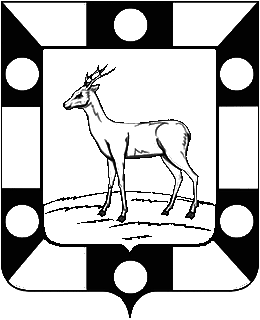 Собрание Представителей городского поселения Петра Дубравамуниципального района Волжский Самарской областиЧетвертого созыва    РЕШЕНИЕ 03.11.2022 		                                                                                           № 113О внесении изменений в решение Собрания Представителей городского поселения Петра Дубрава муниципального района Волжский Самарской области от 25.10.2022 № 111 «Об установлении и введении в действие  на территории городского поселения Петра Дубрава земельного налога».В соответствии с Налоговым кодексом Российской Федерации, Федеральным  законом от 06.10.2003 № 131-ФЗ «Об общих принципах организации местного самоуправления в Российской Федерации,  руководствуясь Уставом городского поселения Петра Дубрава муниципального района Волжский Самарской области  Собрание Представителей городского поселения Петра Дубрава муниципального района Волжский Самарской области РЕШИЛО:Внести в Решение Собрания Представителей городского поселения Петра Дубрава муниципального района Волжского района Самарской области от 25.10.2022                     № 111 «Об установлении и введении в действие  на территории городского поселения Петра Дубрава земельного налога»  (далее - Решение) следующие изменения: Пункт 9 Решения изложить в следующей редакции:       «9. Налогоплательщики – юридические лица определяют налоговую базу самостоятельно в отношении земельных участков, используемых (предназначенных для использования) ими, на основании сведений государственного кадастра недвижимости о каждом земельном участке, принадлежащим им на праве собственности, праве постоянного (бессрочного) пользования.»      1.2.Пункт 10 Решения изложить в следующей редакции;    «10. Налоговая база для налогоплательщиков физических лиц, физических лиц, являющихся индивидуальными предпринимателями, определяется налоговыми органами на основании сведений, которые представляются в налоговые органы органами, осуществляющими кадастровый учет, ведение государственного кадастра недвижимости и государственную регистрацию прав на недвижимое имущество.».     1.3.Пункт 15 Решения изложить в следующей редакции:     «15. Налоговым периодом признается календарный год.            Отчетными периодами для налогоплательщиков – организаций, признаются первый квартал, второй квартал и третий квартал календарного года.».     1.4.Пункт 18 Решения изложить в следующей редакции:     «18. Налогоплательщики – организации, исчисляют сумму налога (сумму авансовых платежей по налогу) самостоятельно в отношении земельных участков, используемых ими.».      1.5.Пункт 20 Решения изложить в следующей редакции:      «20. Срок уплаты налога для налогоплательщиков – физических лиц, физических лиц, являющихся индивидуальными предпринимателями, не позднее 1 декабря года, следующего за истекшим налоговым периодом.».     1.6.Пункт 21 Решения изложить в следующей редакции:     «21. В течение налогового периода налогоплательщики – организации, уплачивают авансовые платежи по налогу. По истечении налогового периода налогоплательщики – организации, уплачивают сумму налога, исчисленную в порядке, предусмотренном пунктом 24 настоящего Решения.».     1.7.Пункт 22 Решения изложить в следующей редакции:     «22. Налог и авансовые платежи по налогу уплачиваются налогоплательщиками – организациями, в бюджет по месту нахождения земельных участков, признанных объектами налогообложения.».     1.7.Пункт 24 Решения изложить в следующей редакции:     «24. Налогоплательщики – организации, в отношении земельных участков, принадлежащих им на праве собственности или постоянного (бессрочного) пользования, по истечении налогового периода представляют в налоговый орган по месту нахождения земельного участка налоговую декларацию по налогу.».    2. Опубликовать настоящее решение в печатном средстве информации г.п. Петра Дубрава «Голос Дубравы» и на официальном сайте городского поселения Петра Дубрава муниципального района Волжский Самарской области в информационно-телекоммуникационной сети «Интернет».     3. Настоящее решение вступает в силу с 1 января 2023 года.   Глава городского поселенияПетра Дубрава                                                                      В.А.КрашенинниковПредседатель Собрания представителей                                     Л.Н.Ларюшина                      